Меры пожарной безопасности при эксплуатации электронагревательных приборовВсе мы как на производстве, так и в быту постоянно сталкиваемся с различными  электронагревательными приборами. Все электронагревательные приборы представляют повышенную опасность, и это одна из распространенных причин пожаров. Статистика пожаров показывает, что количество пожаров из-за нарушений правил эксплуатации электроустановок резко возрастает. Поэтому сотрудники пожарной охраны считают своим долгом напомнить элементарные правила пожарной безопасности при эксплуатации нагревательных приборов.По назначению электронагревательные приборы подразделяются на:приборы для приготовления и подогрева пищевых продуктов;приборы для нагрева воды;приборы для обогрева помещений;приборы для глажения;приборы для обогрева тела человека;электронагревательные инструменты.Пожарная опасность большинства электронагревательных приборов заключена в нагреве их нижней части и боковых поверхностей до температур, достаточных для воспламенения древесины, текстиля и других сгораемых материалов.Бытовые электронагревательные приборы необходимо устанавливать на негорючее основание (подставку) достаточной толщины, которую нельзя укрывать пленкой, клеенкой, бумагой, а также горючими облагораживающими покрытиями.Большую пожарную опасность представляют собой электроплитки с открытыми спиралями, излучающими лучистую энергию в окружающую среду и нагревающими близко расположенные предметы. Менее опасны электроплитки с закрытой спиралью, но и у них металлические конфорки и трубки со спиралями при перегреве раскаляются до красного свечения. Поэтому устанавливать электрическую плитку и другие электронагревательные приборы следует не ближе 0,5 м от любых горючих предметов домашнего обихода.Подключать все электроприборы к электрической сети следует только с помощью штепсельных соединений – розетки и вилки, присоединенной к электрошнуру. Подсоединение к розетке электроприборов без вилки, с помощью концов оголенных жил шнура категорически запрещается. Это может привести к короткому замыканию и указанным ранее последствиям, а также к поражению электрическим током.Повышенную пожарную опасность имеют отражательные печи с рефлектором, которые широко применяют для поддержания необходимой температуры в помещениях в зимний период года.Нельзя применять различные самодельные электрические обогревательные устройства. При пользовании ими электрическая сеть подвергается длительной значительной перегрузке, что очень часто приводит к воспламенению изоляции электропроводки и пожарам.При эксплуатации электронагревательных и отопительных приборов:не пользуйтесь поврежденными розетками, выключателями и другими электроустановочными приборами;не включайте в одну розетку одновременно несколько электроприборов;не пользуйтесь утюгами, электроплитками, электрочайниками и другими электронагревательными приборами, не имеющими устройств тепловой защиты, без подставок из негорючих теплоизоляционных материалов, исключающих опасность возникновения пожара;не применяйте для обогрева нестандартные (самодельные) электронагревательные приборы;не используйте некалиброванные плавкие вставки (жучки) или другие самодельные аппараты от перегрузки и короткого замыкания;
не эксплуатируйте электронагревательные приборы при отсутствии или неисправности терморегуляторов, предусмотренных конструкцией.

Невыполнение правил пожарной безопасности влечет административную ответственность, а при возникновении пожара – административную и уголовную ответственность. 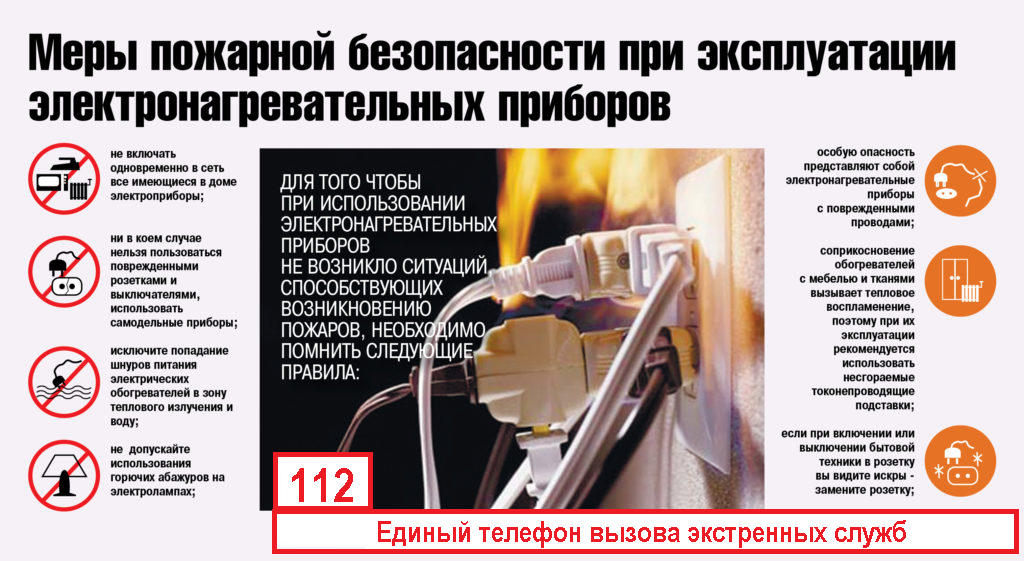 В случае возникновения чрезвычайной ситуации звоните:- «01, 101» - единый телефон пожарных и спасателей для набора со всех стационарных телефонов;- «112» - единый номер вызова пожарных и спасателей для набора со всех операторов мобильной связи и стационарных телефонов.Отделение организации службы, подготовки  и пожаротушения ФГКУ «9 ОФПС по Свердловской области»